LOYOLA COLLEGE (AUTONOMOUS), CHENNAI – 600 034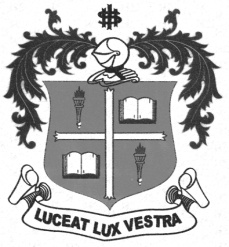 B.A. DEGREE EXAMINATION – TAMIL LITERATUREFIRST SEMESTER – NOVEMBER 2012TL 1503 - MODERN LITERATURE                 Date : 08/11/2012 	Dept. No.	        Max. : 100 Marks                 Time : 1:00 - 4:00 	                                             	x = 		x = x = 